ЕСЛИ С ПЛАСТИКОВОЙ КАРТЫ НЕЗАКОННОСПИСАЛИ ДЕНЕЖНЫЕ СРЕДСТВА Пластиковые карты различных платежных систем в настоящее время наиболее удобный во всех отношениях платежный инструмент.     Одновременно с их распространением растет и количество случаев, когда законный владелец карты лишается денежных средств.     Согласно ФЗ «О национальной платежной системе» №161 - ФЗ кредитная организация (банк) обязана информировать владельца счета (клиента, потребителя) о совершении каждой операции с использованием электронного средства платежа путем направления клиенту соответствующего уведомления в порядке, установленном договором с потребителем. При этом клиент должен согласовать с банком способ извещения и предоставить в распоряжение банка актуальные данные. Потребитель должен своевременно информировать банк об изменении своих контактных данных, держать средства связи в рабочем состоянии, знать телефоны, по которым необходимо немедленно связаться с банком для сохранности своих сбережений.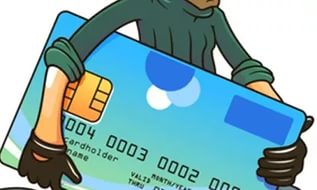      В случае, если произошло несанкционированное списание денежных средств (о факте движения средств по счету приходит соответствующее сообщение), клиент обязан  в течение суток сообщить банку о факте незаконного списания. Помимо устного обращения в банк (с просьбой разобраться в ситуации и вернуть деньги, а также заблокировать карту для исключения дальнейшего незаконного списания денежных средств) потребителю необходимо обратиться в банк с письменным заявлением с изложением сути проблемы (такое заявление необходимо написать в 2-х экземплярах).   Банк должен  провести расследование по данному факту и, если факт ненадлежащего обращения с картой не будет установлен, обязан восстановить деньги на счете. На практике подобные расследования банков занимают до 30 дней.     Возможны ситуации, когда банк по каким-либо причинам не сообщил о движении средств по счету. В таком случае потребитель, должен обратиться в банк, как только обнаружил пропажу денег.     Бывают случаи, когда клиент узнает о списании денежных средств, только после разблокировки сим-карты, которая была заблокирована сотрудником оператора связи, конечно же без ведома потребителя (незаконно – без заявления абонента сотовой связи). Будьте бдительны, если Вы обнаружил, что Ваша сим-карта заблокирована, то немедленно обратитесь к оператору связи, проверьте баланс Вашей карты и при выявлении незаконно списанных денежных средств с карты обратитесь в полицию, не забывая при этом обратиться с письменным заявлением о незаконной операции в банк.    На практике, конечно же, возможны неоднозначные ситуации, когда для  возврата денежных средств необходимо обращаться в суд.     Неутешительная статистика, свидетельствуют о том, что полностью защититься от мошенников невозможно.       Способы несанкционированного списания денег с карты могут быть разными - от изготовления дубликата до использования данных для интернет-покупок.     Однако, многое зависит от соблюдения пользователем карты простых правил обращения с ней.     Не отказывайтесь от самых простых профилактических мер, которые в значительной степени снижают риск исчезновения денег с карточного счета.      1. Не следует передавать карты для совершения операций вне зоны визуального контроля, а также использовать банковскую карту в организациях торговли и услуг (пользоваться банкоматами), не вызывающих доверие.     2.Обезопасить значительные суммы позволяет установление лимитов ежедневных операций, а также немедленное блокирование карты в случае сигнала об атаке на счет.     3. При использовании банковской карты для оплаты товаров и услуг кассир может потребовать от владельца банковской карты подписать чек или ввести ПИН. Перед набором ПИН следует убедиться в том, что люди, находящиеся в непосредственной близости, не смогут его увидеть. Перед тем как подписать чек, в обязательном порядке проверьте сумму, указанную на чеке.      4. В случае если при попытке оплаты банковской картой  имела место «неуспешная» операция, следует сохранить один экземпляр выданного терминалом чека для последующей проверки на отсутствие указанной операции в выписке по банковскому счету.      5. Следует пользоваться интернет-сайтами только известных и проверенных организаций торговли и услуг.      6. Не сообщайте персональные данные или информацию о банковской карте через сеть Интернет, например ПИН, пароли доступа к ресурсам банка, срок действия банковской карты, кредитные лимиты, историю операций, персональные данные.ОБРАЩАЕМ ВАШЕ ВНИМАНИЕ! Неаккуратное обращение с ПИН-кодом, когда он становится доступным для мошенника, является для банка основанием для отказа в восстановлении денег на счете.